»Abschied vom Stern. Eine Frau auf den Spuren ihrer jüdischen Familie«Lesung von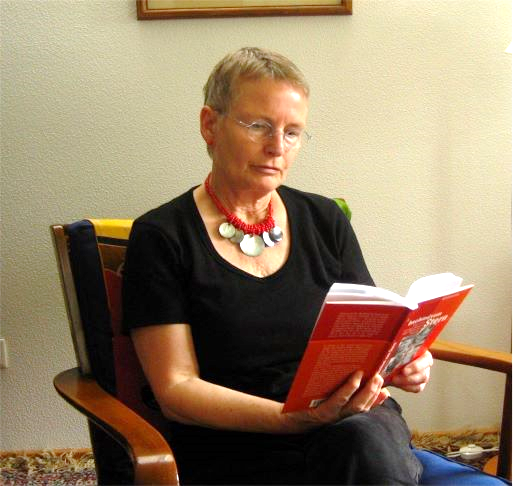  Dr.Kathrin Reiher       Freitag, 07.09.2018, 18°°Gemeindehaus Alt-Buch 36, 13125 Berlin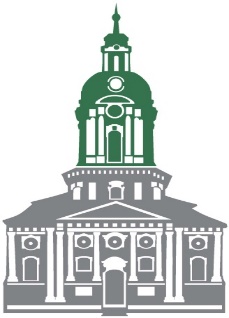 Eintritt frei, um Spenden für den Wiederaufbau des Turmaufsatzes der barocken Schlosskirche wird gebetenFörderverein zum denkmalgetreuen Wiederaufbau des Turmes der barocken Schlosskirche in Berlin-Buch e.V.